Determining the “Anticipated Start date” – Work InstructionDownload CT.gov Planning Report (If doing this on same day when planning report was downloaded for identifying studies with results due, same report can be used) using the following steps:Follow link below to CT.gov PRS page and loginhttps://register.clinicaltrials.gov/Follow steps on images below to download the planning report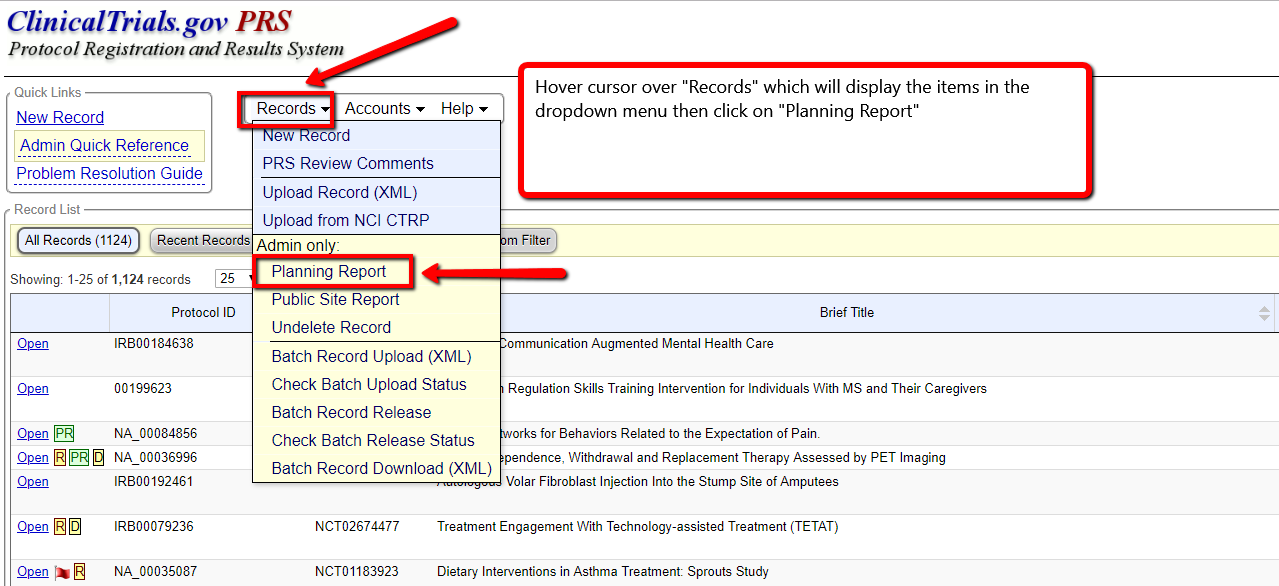 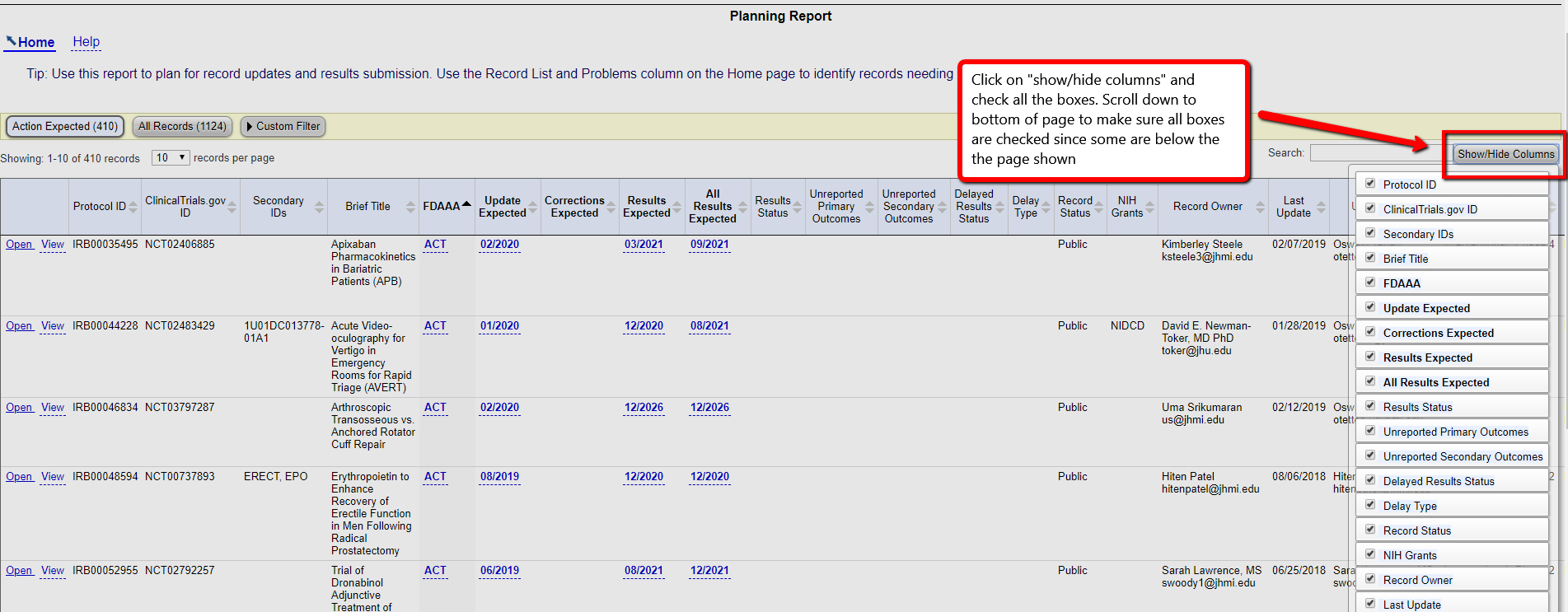 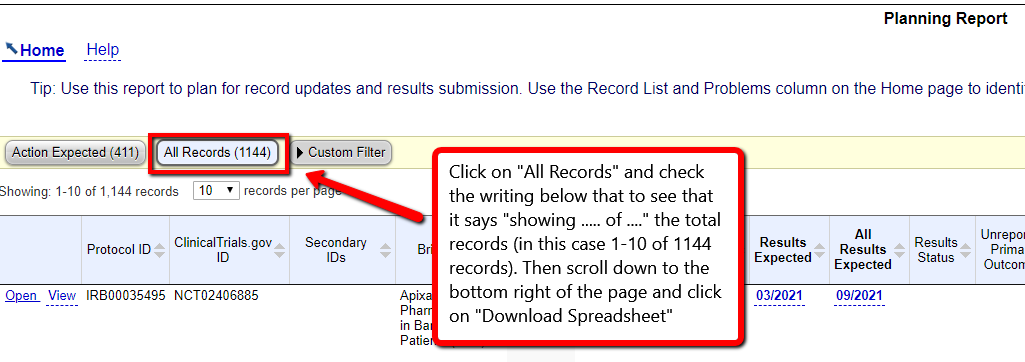 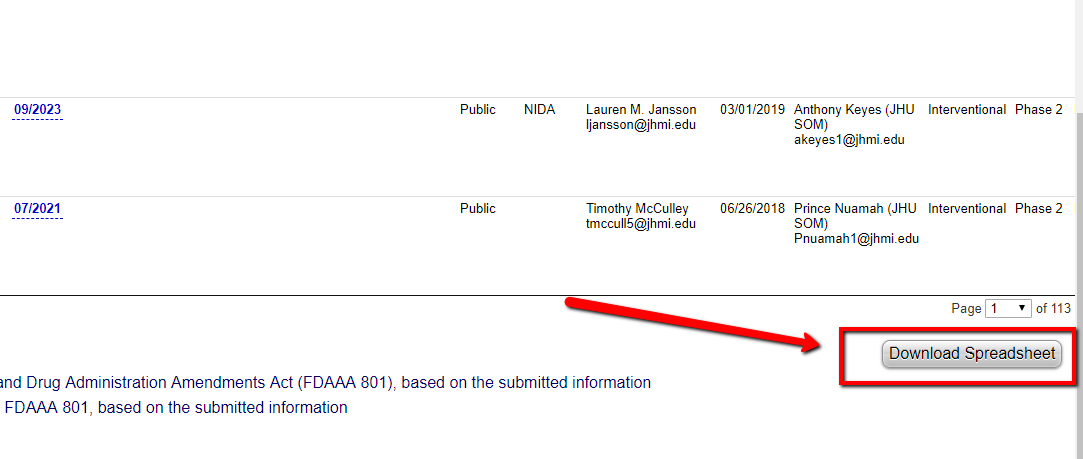 Open downloaded Planning reportTurn on filters as shown below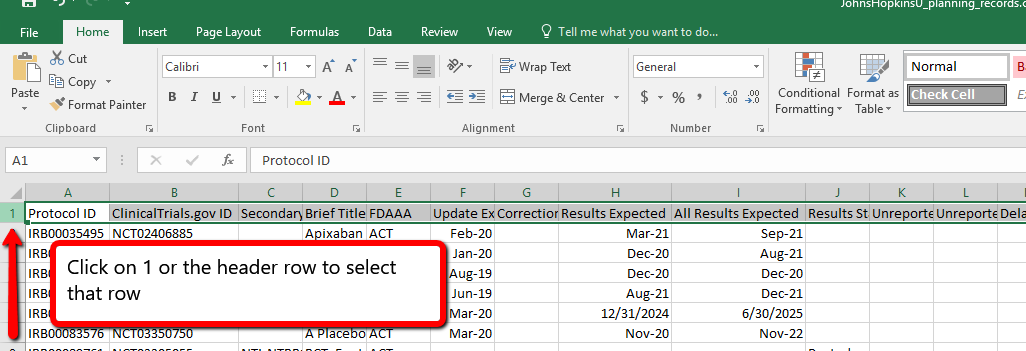 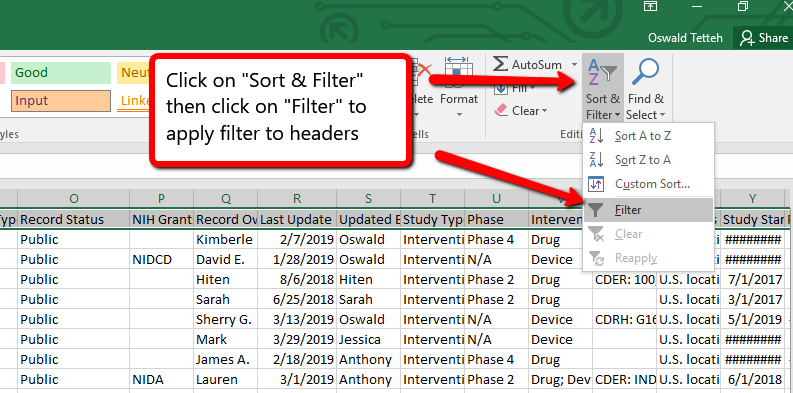 Locate Study Start date and check the box for the current month and yearLocate Initial Release and uncheck blanks if checked.Locate overall status and uncheck “Withdrawn”.Copy remaining IRB numbers onto worksheet (Column B) for the month in the Anticipated Verification dates spreadsheet for the year